АДМИНИСТРАЦИЯКЛЮКВИНСКОГО  СЕЛЬСОВЕТАКУРСКОГО РАЙОН===================================================ПОСТАНОВЛЕНИЕот  08.02.2021  № 15О мерах по реализации Указа Президента Российской Федерации от 10 декабря 2020 года № 778 «О мерах по реализации отдельных положений Федерального закона «О цифровых финансовых активах, цифровой валюте и о внесении изменений в отдельные законодательные акты Российской Федерации»В соответствии с Федеральным законом от 25 декабря 2008 года № 273-ФЗ «О противодействии коррупции», в связи с принятием Федерального закона от 31 июля 2020 года № 259-ФЗ «О цифровых финансовых активах, цифровой валюте и о внесении изменений в отдельные законодательные акты Российской Федерации», на основании Указа Президента Российской Федерации от 10 декабря 2020 года № 778 «О мерах по реализации отдельных положений Федерального закона «О цифровых финансовых активах, цифровой валюте и о внесении изменений в отдельные законодательные акты Российской Федерации» и постановления Губернатора Курской области от 30.12.2020 № 433-пг «О мерах по реализации Указа Президента Российской Федерации от 10 декабря 2020 года № 778 «О мерах по реализации отдельных положений Федерального закона «О цифровых финансовых активах, цифровой валюте и о внесении изменений в отдельные законодательные акты Российской Федерации», постановления Администрации Курского района Курской области от 27.01.2021 № 100 «О мерах по реализации Указа Президента Российской Федерации от 10 декабря 2020 года № 778 «О мерах по реализации отдельных положений Федерального закона «О цифровых финансовых активах, цифровой валюте и о внесении изменений в отдельные законодательные акты Российской Федерации», Администрация Клюквинского сельсовета Курского района ПОСТАНОВЛЯЕТ:1. Установить, что с 1 января по 30 июня 2021 года включительно граждане, претендующие на замещение муниципальных должностей, должностей муниципальной службы Администрации Клюквинского сельсовета Курского района Курской области, а также муниципальные служащие Администрации Клюквинского сельсовета Курского района Курской области, замещающие должности муниципальной службы Администрации Клюквинского сельсовета Курского района Курской области, не предусмотренные перечнем должностей, утвержденным постановлением Администрации Клюквинского сельсовета Курского района Курской области от 18.05.2011 № 58 «О Перечне должностей муниципальной службы, замещение которых связано с коррупционными рисками в Администрации Клюквинского сельсовета Курского района Курской области» и претендующие на замещение должностей муниципальной службы Администрации Клюквинского сельсовета Курского района Курской области, предусмотренных этим перечнем, вместе со сведениями, представляемыми по форме справки, утвержденной Указом Президента Российской Федерации от 23 июня 2014 года № 460 «Об утверждении формы справки о доходах, расходах, об имуществе и обязательствах имущественного характера и внесении изменений в некоторые акты Президента Российской Федерации», представляют уведомление о принадлежащих им, их супругам и несовершеннолетним детям цифровых финансовых активах, цифровых правах, включающих одновременно цифровые финансовые активы и иные цифровые права, утилитарных цифровых правах и цифровой валюте (при их наличии) по форме согласно приложению № 1 к Указу Президента Российской Федерации от 10 декабря 2020 года № 778 «О мерах по реализации отдельных положений Федерального закона «О цифровых финансовых активах, цифровой валюте и о внесении изменений в отдельные законодательные акты Российской Федерации».2. Уведомление, предусмотренное пунктом 1 настоящего постановления, представляется по состоянию на первое число месяца, предшествующего месяцу подачи документов для замещения соответствующей должности.3. Постановление вступает в силу с момента его подписания и распространяется на правоотношения, возникшие с 1 января 2021 года по 30 июня 2021 года.Глава Клюквинского сельсоветаКурского района                                                                          В.Л. Лыков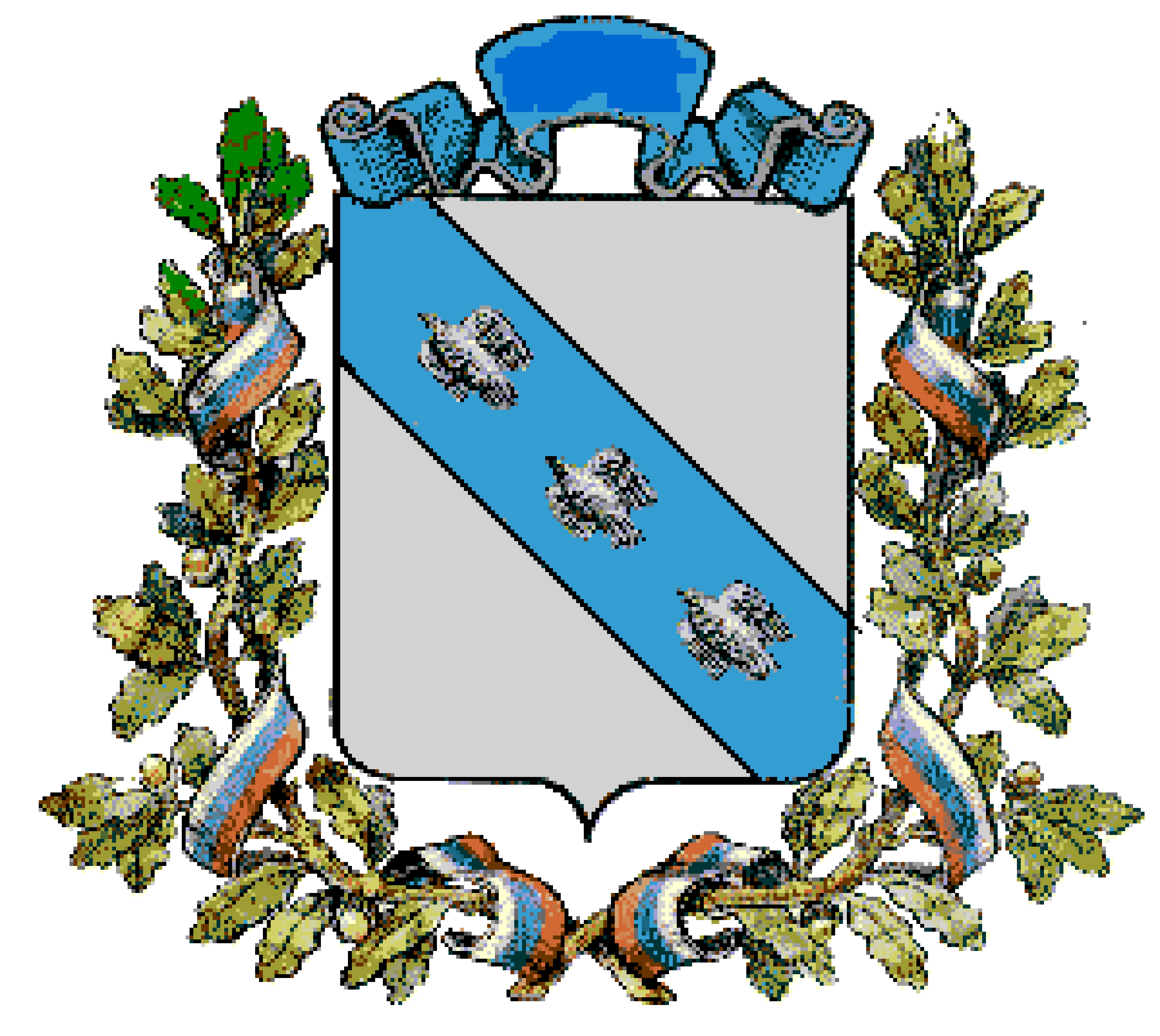 